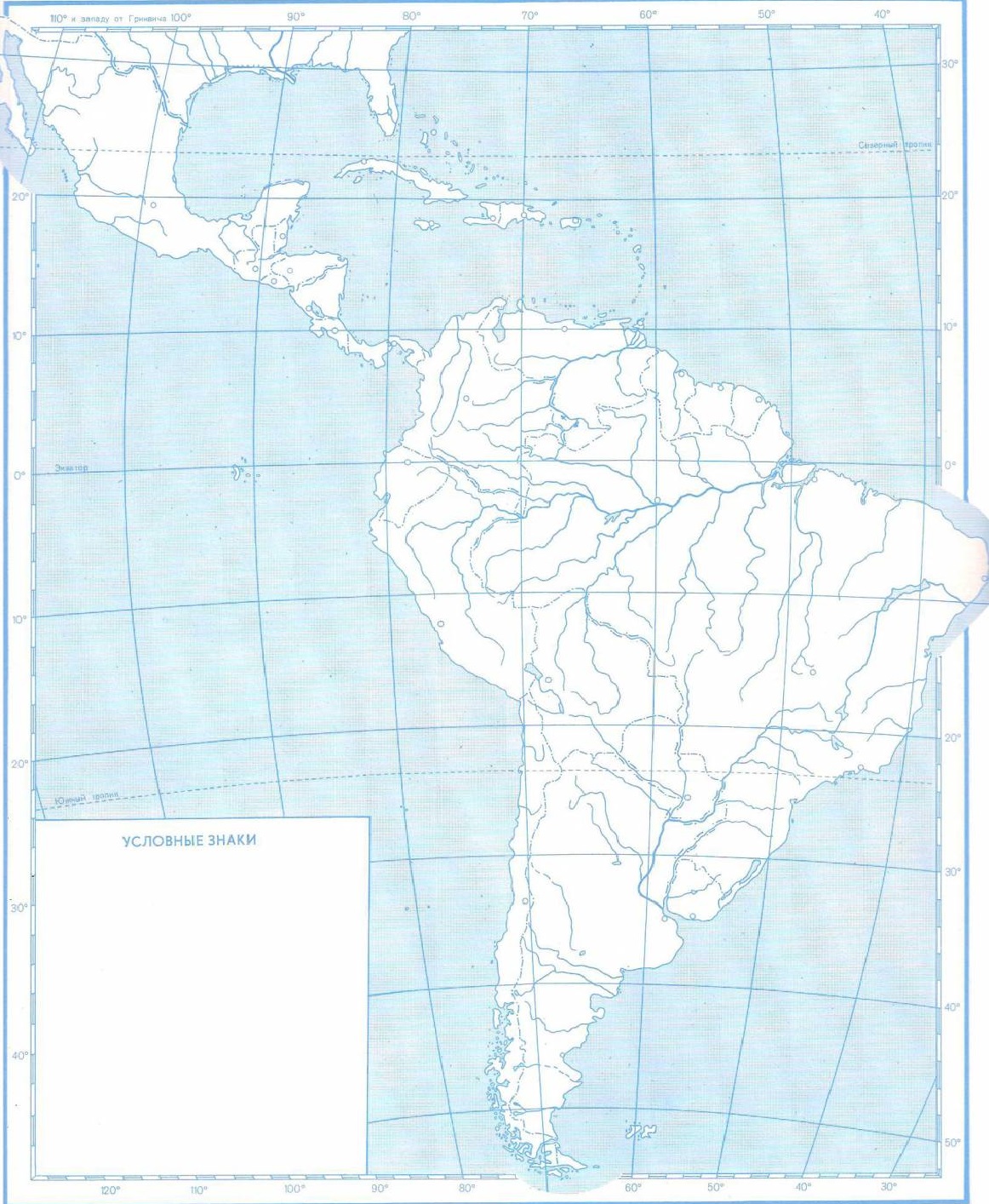 ЗАДАНИЕ:Обозначьте границы всех государств ЛА, подпишите их столицыОбозначьте крупнейшие месторождения полезных ископаемыхОбозначьте крупнейшие городские агломерации ЛАОбозначьте условными знаками станы главные плантационные культуры Латинской Америки, выделите станы лидеры. (См видеоурок(http://interneturok.ru/ru/school/geografy/10-klass/tema-2/obschaya-harakteristika-hozyaystva-latinskoy-ameriki?seconds=0&chapter_id=1802)Обозначьте условными знаками районы  животноводства ЛАОбозначьте условными знаками промышленную и с/х специализацию  Мексики, Бразилии, АргентиныОбозначьте условными знаками крупнейшие рыболовные порты ЛА